УВЕРЖДАЮПредседатель ПравленияЦентрального совета РОИА,член-корреспондент РАНЕ.И. Пивовар10 декабря 2013 г.ПЛАНработы Правления Центрального советаРоссийского общества историков-архивистов в 2014 г.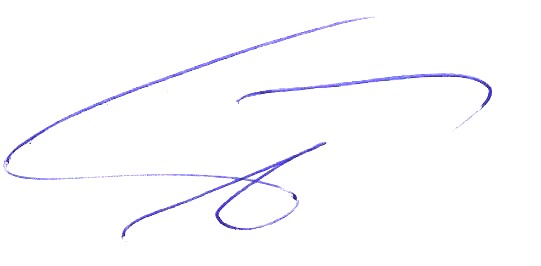 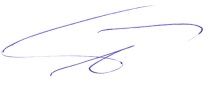 № п/пМероприятиеДатаОтветственныеПрим.1II Всероссийский конкурс «ЮНЫЙ АРХИВИСТ»2013-2014 г.Анфертьев И.А.Иноземцева З.П.Магидов В.М.2Заседание Правления Центрального совета РОИАФевраль2014 г.Пивовар Е.И.Анфертьев И.А.Роговская Л.А.3«Русское крестьянство и Первая мировая война». Научный проект «Народ и власть: История России и ее фальсификации». Международный круглый стол РОИАМарт 2014 г.Ларин М.В.Анфертьев И.А.4Международная научная конференция к 100-летию начала Первой мировой войныИюнь 2014 г.Пивовар Е.И.Анфертьев И.А.Ершов В.Ф.5Проведение мероприятий государственной программы «Патриотическое воспитание граждан Российской Федерации на 2011 – 2015 годы» и соответствующие проекты РОИА2014 г.Тарасов В.П.Ершов В.Ф.Иноземцева З.П.6Проведение мероприятий РОИА, посвященных юбилейным датам российской истории2014 г.Пивовар Е.И.Безбородов А.Б.Хорхордина Т.И.7Принять участие в разработке государственной программы «Патриотическое воспитание граждан Российской Федерации на 2016 – 2020 годы»2014Тарасов В.П.Безбородов А.Б.Ершов В.Ф.Иноземцева З.П.8«Исторические документы и актуальные проблемы археографии, архивоведения и источниковедения, российской и всеобщей истории нового и новейшего времени».IV Международная конференция молодых ученых КЛИОАпрель 2015 г.Безбородов А.Б.Котов С.А.Нагаев И.М.9Продолжить работу по освещению выявления и возвращения архивной Россики2014 г.Пивовар Е.И.Мироненко С.В.Тюрина Е.А.10Принять участие в обсуждении законопроекта «О внесении изменений в Федеральный закон «Об архивном деле в Российской Федерации»2014 г.Пивовар Е.И.Тарасов В.П.Безбородов А.Б.Хорхордина Т.И.11Заседание Правления Центрального совета РОИААпрель2014 г.Пивовар Е.И.Анфертьев И.А.Роговская Л.А.12Оказывать РОИА консультационные услуги государственным и негосударственным организациям по вопросам архивного дела и делопроизводства2014 г.Зелов Н.С.Катин-Ярцев М.Ю.Магидов В.М.13Заседание Правления Центрального совета РОИАИюнь2014 г.Пивовар Е.И.Анфертьев И.А.Роговская Л.А.14«Эффективный электронный документооборот: от делопроизводства до архива» (ИНФОДОКУМ.ДОУ/АРХИВ-2014). профессиональный форумИюль2014 г.Анфертьев И.А.Иноземцева З.П.15Заседание Правления Центрального совета РОИААвгуст2014 г.Пивовар Е.И.Анфертьев И.А.Роговская Л.А.16Принять участие в реализации ФЦП «Культура России (2012 – 2018 годы)»2014 г.Анфертьев И.А.Тарасов В.П.17II Пленум Центрального совета РОИАОктябрь 2014Пивовар Е.И.Анфертьев И.А.Роговская Л.А.18Заседание Правления Центрального совета РОИАОктябрь2014 г.Пивовар Е.И.Анфертьев И.А.19«Документация в информационном обществе:эффективное управление электронными документами». XXI Международная научно-практическая конференцияНоябрь2014 г.Ларин М.В.Залаев Г.З.20Освещать в СМИ РОИА проведение конкурсов профессионального мастерства «Лучший архивист России» и научных работ в области архивоведения, документоведения и археографии, выполненных в 2012 – 2014 гг.2014Анфертьев И.А.Иноземцева З.П.21Заседание Правления Центрального совета РОИАДекабрь2014 г.Пивовар Е.И.Анфертьев И.А.